GISBORNE PRESBYTERIAN PARISH Matawhero Church – Church LaneSt Andrew’s Church and Community Centre:176 Cobden Street, Gisbornewww.standrewsgis.org.nz27 August 2023                                                                     Pentecost 13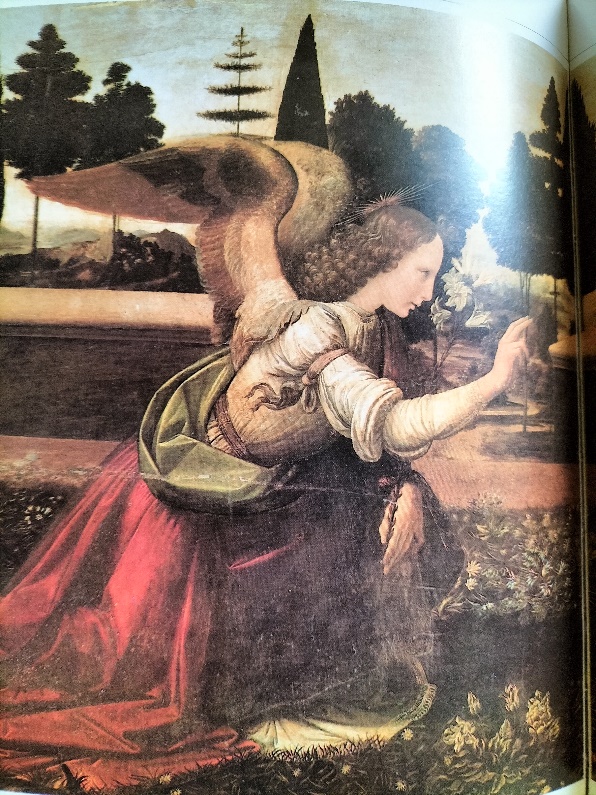 The Lord commands the angels concerning you…that you will not dash your foot against a stone.Psalm 91: 11,12We welcome all visitors to our service this morning.  Please sign the Visitors’ Book and make yourself known to the Hosts who stand at the back of the church.A toilet is located in the foyer.In our worship we use inclusive language as much as possible. Sometimes, especially in the hymns, this is not possible. Feel free to insert the language with which you are most comfortable.BOLDED WORDS are for congregational response.Where there is an asterisk * you are invited to stand.PreludeWelcome, News and Information and call for Silence	Entry of Bible, Candle-lighting and Introit Ye watchers and ye holy ones Tune Lasst uns erfreuen,  CH4 146; PCC 607 v1, 2Ye watchers and ye holy ones,Bright Seraphs, Cherubim and Thrones,Raise the glad strain, Alleluya!Cry out, Dominions, Princedoms, Powers,Virtues, Archangels, Angels' choirs,Alleluya, Alleluya, Alleluya, Alleluya, Alleluya!O higher than the Cherubim,More glorious than the Seraphim,Lead their praises, Alleluya!Thou Bearer of the eternal Word,Most gracious, magnify the Lord,Alleluya, Alleluya, Alleluya, Alleluya, Alleluya!Call to Worship Dialogue of the Angels:A. Bless the Lord, all you multitude of angels.C. Bless the Lord, O inhabitants of earth.A. God sends forth his angels for divine service:C. To serve those who are to inherit salvation.A. The Lord commands the angels concerning you:C. To watch and guard you in all your ways.A. When the Son of Man comes with the clouds:C. He will order his angels to gather the elect.A. Then 'round the throne we all shall gather:C. And sing with all the heavenly host: "Holy, Holy, Holy Lord!"*Hymn:  Holy, Holy Holy		CH4 111 vv1,2,4Holy, holy, holy, Lord God almighty!				early in the morning our song shall rise to thee;	holy, holy, holy, merciful and mighty!	God in three Persons, blessed Trinity!	Holy, holy, holy! all the saints adore thee,	casting down their golden crowns around the glassy sea;	cherubim and seraphim falling down before thee,	God ever living through eternity.	Holy, holy, holy, Lord God almighty!all thy works shall praise thy name in earth and sky and sea;	holy, holy, holy! merciful and mighty!God in three Persons, blessed Trinity.Prayer of Approach 	 L:    Let us pray; Almighty God, Creator of us all,        we give You our praise and thanks for all You provide for us,        especially our faith and hope which is in Jesus, son of Mary. All: We praise and adore You, Living God.L:   We recall You, Lord Jesus,                pattern of gentleness, teacher of holiness;                healer, and friend:  living to bring us Good News,                dying in agony like all true prophets before Him;                rising and defeating death at Your command;                granting assurance and peace to all who trust in You.All: We praise and adore You, Living God.L:     We recall You, Holy Spirit               seeking release and liberty to those in captivity.               moving our hearts to compassion,                friend of  outcast and  poor, healer of the lame and sick,               denouncing oppressors and exposing hypocrisy;All : We praise and adore You for Your prompting and guidance.L         You make us face and admit our  own confusions:            especially when we pass by those  in real need,            or we remain silent faced with greed and inequality.All:  Most merciful Almighty, help us to own up to our actions;           move towards us in your great love and mercy,           so that we may move towards those who need our care.          Renew yet again Your promises made through Jesus    	Christ.L:         We say together the Lord’s prayer Father Mother God,hallowed be your Nameyour kingdom comeyour will be done on earth as  in heaven.Give us today our daily bread.Forgive us our sinsas we forgive those who sin against us.Save us from the time of trialand deliver us from evil.For the kingdom, the power, and the glory are yoursnow and forever.   AmenFamily time: 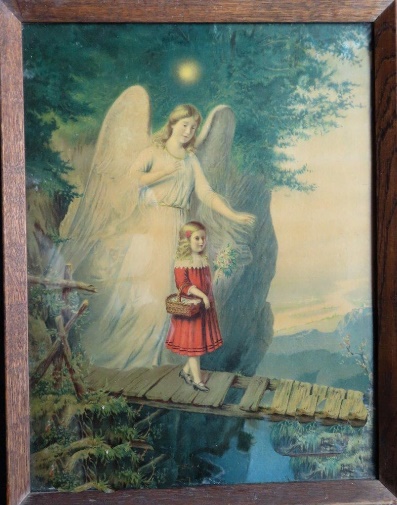 Anthem:  Choir: No, I’ve never seen an angel  HS 103No, I’ve never seen an angel with lovely golden wings, harping on about a message from a lofty king of kings. I’ve never talked to Gabriel or stepped upon a star, or seen St Peter at the gates, not even from afar. But I’ve held your hand and heard your voice, and seen your signs of love in the people all around me every day: when the hungry ones are fed, when the sick are put to bed, and the hopeless find there is another way No, I’ve never walked on water, or stilled a raging wave; my water never turns to wine, my porkers all behave. my loaves and fishes feed just me, my words don‘t seem to heal; the dumb don’t speak at my command, the numb aren’t helped to feel. But I’ve sensed the real live miracles in lives that have been changed in the people all around me every day: when despair is put to flight, and the darkness turns to light, and the helpless find the strength to walk their way Yes, I’ve heard the old, old stories, I’ve sung the ancient songs;I’ve celebrated sacraments, I’m sure that I belongin the line-up of disciples that began by Galilee, rippled over ocean waters, and was handed on to me.For the ancient stories come to life, if I’ve got eyes to see, in the people all around me every day: when the seeds of peace are growing, the justice rivers’s flowing, new life abounds along Christ’s open way.             From Hope Is Our Song 103 Words: © Rob Ferguson. Music: © Colin GibsonReadings:  Isaiah 6:1-8New Revised Standard Version, AnglicisedA Vision of God in the Temple6 In the year that King Uzziah died, I saw the Lord sitting on a throne, high and lofty; and the hem of his robe filled the temple. 2 Seraphs were in attendance above him; each had six wings: with two they covered their faces, and with two they covered their feet, and with two they flew. 3 And one called to another and said:‘Holy, holy, holy is the Lord of hosts;
the whole earth is full of his glory.’4 The pivots[a] on the thresholds shook at the voices of those who called, and the house filled with smoke. 5 And I said: ‘Woe is me! I am lost, for I am a man of unclean lips, and I live among a people of unclean lips; yet my eyes have seen the King, the Lord of hosts!’6 Then one of the seraphs flew to me, holding a live coal that had been taken from the altar with a pair of tongs. 7 The seraph[b] touched my mouth with it and said: ‘Now that this has touched your lips, your guilt has departed and your sin is blotted out.’ 8 Then I heard the voice of the Lord saying, ‘Whom shall I send, and who will go for us?’ And I said, ‘Here am I; send me!’Psalm 91:9-16New Revised Standard Version, Anglicised9 Because you have made the Lord your refuge,[a]
    the Most High your dwelling-place,
10 no evil shall befall you,
    no scourge come near your tent.11 For he will command his angels concerning you
    to guard you in all your ways.
12 On their hands they will bear you up,
    so that you will not dash your foot against a stone.
13 You will tread on the lion and the adder,
    the young lion and the serpent you will trample under foot.14 Those who love me, I will deliver;
    I will protect those who know my name.
15 When they call to me, I will answer them;
    I will be with them in trouble,
    I will rescue them and honour them.
16 With long life I will satisfy them,
    and show them my salvation.*Hymn:  Angel voices, ever singing   CH4 498 vv1-4Angel voices, ever singing, round your throne of light,
Angel harps, forever ringing, rest not day or night;
Thousands only live to bless you, and confess you Lord of might.Lord, we know your heart rejoices in each work divine;
you did ears and hands and voices for your praise combine;
Craftsman’s art and music’s measure for your pleasure All combine.In your house our gifts we offer from your love so free;And for your acceptance proffer, all unworthily,
hearts and minds, and hands and voices, in our choicest psalmody.Honour, glory, might and merit, yours shall ever be,
Father, Son, and Holy Spirit, blessed Trinity;
Earth and heaven join in praising, voices raising	joyfully.Acts 12:5-11New Revised Standard Version, Anglicised5 While Peter was kept in prison, the church prayed fervently to God for him.Peter Delivered from Prison6 The very night before Herod was going to bring him out, Peter, bound with two chains, was sleeping between two soldiers, while guards in front of the door were keeping watch over the prison. 7 Suddenly an angel of the Lord appeared and a light shone in the cell. He tapped Peter on the side and woke him, saying, ‘Get up quickly.’ And the chains fell off his wrists. 8 The angel said to him, ‘Fasten your belt and put on your sandals.’ He did so. Then he said to him, ‘Wrap your cloak around you and follow me.’ 9 Peter[a] went out and followed him; he did not realize that what was happening with the angel’s help was real; he thought he was seeing a vision. 10 After they had passed the first and the second guard, they came before the iron gate leading into the city. It opened for them of its own accord, and they went outside and walked along a lane, when suddenly the angel left him. 11 Then Peter came to himself and said, ‘Now I am sure that the Lord has sent his angel and rescued me from the hands of Herod and from all that the Jewish people were expecting.’Address: Speak of AngelsAnthem: Tune Christe sanctorum CH4 64  Choir sing verses 1-4.  Congregation please join in for verses 5-6 (seated)Christ, the fair glory of the holy angels,
you who have made us, you who rule o’er us,
grant of your mercy unto us your servants
steps up to heaven.Send your archangel Michael to our succour;
peacemaker blessèd, may he banish from us
striving and hatred, so that for the peaceful
all things may prosper.Send your archangel Gabriel, the mighty;
herald of heaven, may he, from us mortals,
spurn the old serpent, watching o’er the temples
where you are worshipped.Send your archangel Raphael, the restorer
of the misguided ways of men who wander,
who at your bidding strengthens soul and body
with your anointing.*May Holy Wisdom, author of creation
may the assembly of the saints in glory,
may the celestial companies of angels
ever assist us.Mighty creator, Saviour and Spirit,
God ever blessèd, be our preserver;
yours is the glory which the angels worship,
veiling their faces.    Words: Latin, ninth century; trans. Athelstan Riley, 1906 Music: Christe sanctorumOffering and *Dedication:  				The offering is now received at the door as we enter.  If you missed noticing this, you may place a retiring offering into the offering boxes at the door as you leave.  Our dedication covers all our acts of giving:*L:  O Lord  our God;    You have inspired others to serve You: Accept, now lord,  all of  our giftings  of  support and donations;		All our   ministries of song and music;		All our Administration    and acts of personal service,	           Our outreach through     hospitality and caring for others All :  Use these,   and  use  us; for the growth of Your Kingdom			to reach and touch the hearts of others;		 	to continue to learn lessons from You; 			and to live alongside one another.		All in the Name of Jesus, our Master and Teacher,						*Hymn:  Let all mortal flesh keep silent 		CH4 666  v1,3,4Let all mortal flesh keep silence, and with fear and trembling stand;
Ponder nothing earthly-minded, for with blessing in his Hand
Christ our God to earth descendeth, comes our homage to demand.Rank on rank the host of heaven Streams before him on the way,
As the Light of light descending from the realms of endless day,
conquers all the powers of darkness drives the gloom of hell away.At his feet the six-winged seraph-cherubim, with sleepless eye,
Veil their faces to the Presence, as with ceaseless voice they cry,
"Alleluia, Alleluia, Alleluia, Lord Most High."Prayer: Litany of the Angels:L. In the beginning, God created the heavens and the earth and all the orders of creation. He created humankind to have dominion upon the earth, and he created the angels to serve as guardians and messengers of his holy word of love and salvation. Let us pray to the Lord of the angels for all our needs and the needs of people everywhere. Almighty God, we thank you for the wonder of your creation and the variety of orders within it. We thank you for your servants, the angels, whom you send to us on our behalf. Above all we thank you for your Son, enthroned above the cherubim, for the salvation which he bought us by his blood.We praise you, O God.As you sent angels in dreams to visit Jacob and Joseph with messages of your will, help us also to know your will for our lives and lead us to do it.Lord, send us your holy angels.As you sent angels to rescue Lot and his family in Sodom and to save Hagar and Ishmael in the wilderness, so rescue us in our times of need and adversity.Lord, send us your holy angels.As the angel of the Lord stood between the people of Israel and the Egyptians at the Red Sea, so stand between us and our enemies, and lend us your guard and protection.Lord, send us your holy angels.As the angel went before the Israelites to lead them through the wilderness into the promised land, so send an angel before us that we might follow your path of righteousness into your promised kingdom.Lord, send us your holy angels.Make us as welcoming of strangers as Abraham and Sarah, who received and entertained angels unaware.Hear our prayer.Give us eyes that are as open as Balaam and his donkey to see the wonder of your angels standing before us.Hear our prayer.Guard our children with your guardian angels as they venture into life without us, and bring them to faith in the Christ who received the little children.Hear our prayer.Send holy Michael, the archangel, great defender of the faithful, to be our defender in times of trouble and temptation.Good Lord, deliver us.Send your archangel Gabriel, holy bearer of glad tidings, to bring us your word and to help us to understand it.Good Lord, redeem us.Send your archangel Raphael, great healer of your people, to bring healing and health to all our diseases and distresses.Good Lord, heal us.And at the last, send forth your trumpeting angels to waken us from our sleep and take us to your heavenly kingdom.Good Lord, save us.Holy God, mighty Lord, King of the universe, in your goodness and by your grace, you show favor to your people by giving us your Son, our Lord Jesus Christ, and by sending your holy angels to minister to us as they ministered to him in the wilderness. For all this, we thank you. And we ask that you would listen to our prayers, so that we might praise your holy name in one voice with all the host of heaven; through Jesus Christ our Lord, who lives and reigns with you and the Holy Spirit, one God, now and forever.Amen*Hymn:  Ye holy angels bright	CH4 179 Tune Darwalls 449Ye holy angels bright,
Who wait at God's right hand,
Or through the realms of light
Fly at your Lord's command,
Assist our song,
For else the theme
Too high doth seem
For mortal tongue.Ye blessed souls at rest,
Who ran this earthly race
And now, from sin released,
Behold your Savior's face,
His praises sound,
As in his sight
With sweet delight
Ye do abound.Ye saints, who toil below,
Adore your heavenly King,
And onward as ye go
Some joyful anthem sing;
Take what he gives
And praise him still,
Through good or ill,
Who ever lives!My soul, bear thou thy part,
Triumph in God above:
And with a well-tuned heart
Sing thou the songs of love!
Let all thy days
Till life shall end,
Whate'er he send,
Be filled with praise!*The Grace:*3-fold AmenMinisters: All the peopleLeader: Norman Maclean                 	Reader: Ruth McLennanOrganist: Paul Pollock					ChoirPlease join us for a time of fellowship and friendship in the Community Centre next door over a cup of tea or coffee.DIARYSUNDAY  27   PENTECOST 13                            10.00am      St Andrew’s Norman Maclean  Matawhero– No service2.00pm     City of Gisborne Highland Pipe Band concert3.00pm      Sea of faithMonday     28  9.00am    Walking Group 	Tuesday     29  10.00am   Open Door  All welcome Wednesday 30  9.45am     mainly musicFriday	       1      1.00pm     Choir rehearsalSaturday    2      8.00am    Garage SaleSUNDAY  3   PENTECOST 14                            10.00am      St Andrew’s combined communion                        Ruth McLennan, with celebrant: Pat Flockhart  Matawhero– No serviceComing up: The AGM is on 24th September.    Please get annual reports to the office by the end of August (or earlier!)Fathers’ Day Service 4th September.  Please bring a photo or memento of your Dad to display in the table in front of the communion table on this day.Mindful Prayer topics: World Peace; Climate Extremes; Families & Friends – health & relationships. GPP. Thanks to God for continuing guidance and love.Note: The offering is now received at the door as we enter.  If you miss noticing this, you may place a retiring offering in the offering boxes at the door as you leave.  Please remember donations for the Love basket when shopping. All offerings gratefully received.For all Pastoral care needs please contact one of the committee members: Jenny Lawton  868 4268; Ruth McLennan 021 02704867; Jan Gordon 0211836008 Annette Ormiston 0275535028 Barbara Larsen 863-9009Mindful Prayer contact Margaret Graham ph. 021 026 03990 or email m.n.e.gra@xtra.co.nzSt Andrew’s Communion Elders 3 September: ALVIN HALL, JAN GORDON, Seton Clare, Cathy PorterGisborne Presbyterian ParishSt Andrew’s Church and Matawhero Historic Church:Office:  06 868 5513      	                         Hours 10-12 Tuesday – Friday 176 Cobden Street 4010standrewsgisb@xtra.co.nz                           www.standrewsgis.org.nzSundayReaderDoor & TeamMorning TeaSound Visual27 AugustPentecost 13Norman MacleanMatawheroNo ServiceSt Andrew’s Ruth McLennanDon McConnochieCathy Porter, Linda SavageMargaret Palmer, Jenny LawtonS: HansV: AlanC: Hans3 SeptemberPentecost 14CommunionRuth & Pat FMatawheroNo ServiceSt Andrew’s Jennifer McDonald Pat FlockhartJenny Lawton,Sarah McConnochieWendy MorrisTrish KwakS: HansV: LindaC: Don